Actividades del Área de Plástica para 6° A-B y CProfesoras: Menéndez CeciliaActividad 1:Buscar información sobre las características de Movimiento Cubista.Observar las siguientes obras de paisajes cubistas. Seleccionar una de las imágenes, tomar una parte de la obra seleccionada y continuarla creando una nueva, utilizando la geometrización de la forma (al estilo cubista).“Calle de Milán” Emilio Petorutti 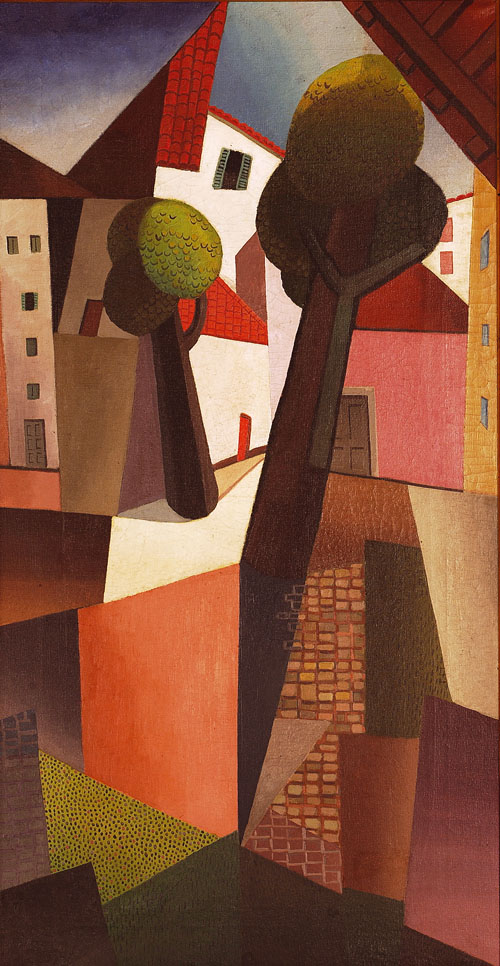                “El Color de los Andes”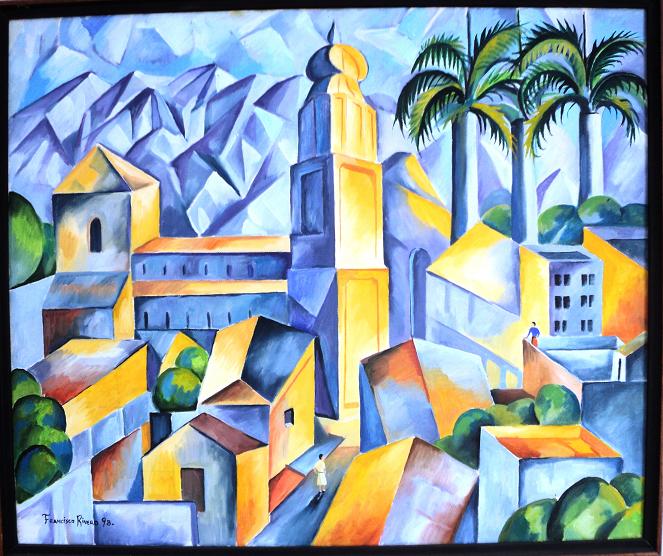 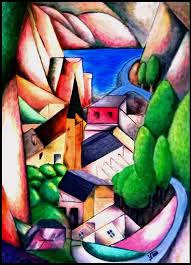 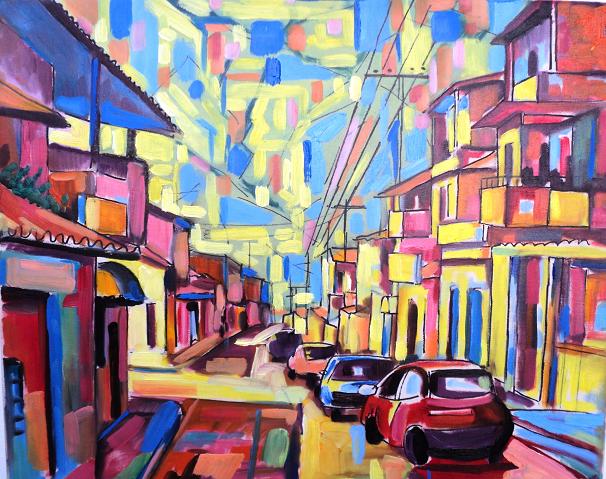 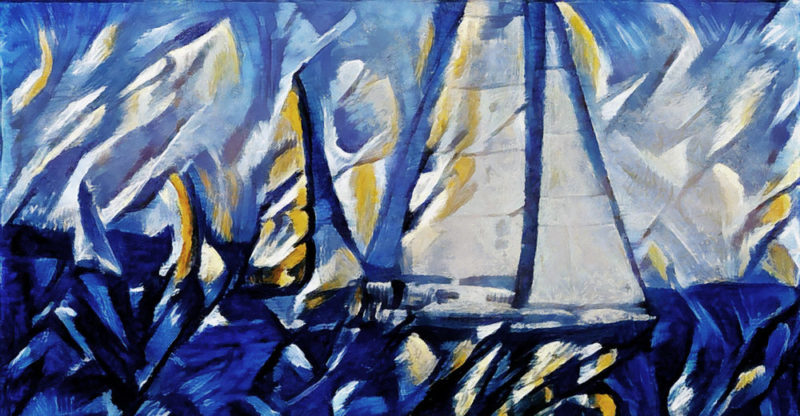 